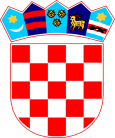 REPUBLIKA HRVATSKA   ZADARSKA ŽUPANIJA   OPĆINA PRIVLAKA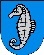            Ivana Pavla II  46.          23233 PRIVLAKAKLASA: 604-01/21-01/01URBROJ: 2198/28-03-22-18Privlaka, 30. studenog 2022. godineSukladno članku 16. Pravilnika o utvrđivanju kriterija i postupka za dodjelu stipendija učenicima i studentima s područja Općine Privlaka („Službeni glasnik Zadarske županije“, broj 13/18), Povjerenstvo za dodjelu stipendija objavljujeBODOVNU LISTU KANDIDATA – STIPENDIJE 2022./2023.Studenti koji su podnijeli zahtjev za dodjelu stipendije za akademsku godinu 2022/2023 jesu:Povjerenstvo za dodjelu stipendija temeljem primjene gornjih kriterija sastavlja bodovnu listu prvenstva kako slijedi:Julija Stefanović 95Janja Josić 70Matko Grbić 65 Marino Jurac 50Veronika Glavan 50Nera Begonja 40Krševan Kršlović 30Duje Surić 18Antonio Surić 8Marijan Jurlina 8Natječaj je raspisan za dodjelu 10 (deset) novih stipendija za 2022/2023 godinu.Temljem članka 16. Pravilnika o utvrđivanju kriterija i postupaka za dodjelu stipendija učenicima i studentima s područja Općine Privlaka, kandidati imaju pravo prigovora na utvrđenu bodovnu listu u roku 8 (osam) dana od dana objave iste. O prigovoru rješava Načelnik Općine. Nakon rješavanja prigovora formirati će se konačna lista, a svi kandidati s konačne liste biti će pozvani na potpisivanje ugovora. Korisnici stipendija koji nastavljaju primati stipendiju bez ponavljanja natječajnog postupka sukladno članku 5.Pravilnika o utvrđivanju kriterija i postupka za dodjelu stipendija učenicima i studentima s područja Općine Privlaka su :Lucija Surić , Put Jamurina 34, 23233 PrivlakaTea Fazinić , Ivana Vučetića 4, 23233 Privlaka Jurica Jurlina , Put Kurtića 51, 23233 Privlaka Karlo Mustać , Put Punte Sebačeva 10, 23233 Privlaka Mario Mustać, Put Punte Sebačeva 10, 23233 PrivlakaMirjana Mustać, Ulica Jakova Gotovca 4, 23233 PrivlakaKarla Skoblar, Put Skoblara 9, 23233 Privlaka Domagoj Glavan , Put Punte 26, 23233 PrivlakaBorna Vitlov, Sabunike Ulica VI 12, 23233 Privlaka Matea Surić, Put Punte 11, 23233 Privlaka Povjerenstvo:Nina Škibola , predsjednicaNikica Begonja , član Iva Barunčić, član Redni brojIme i prezimeUspjehČl. 8/1Čl. 8/5Ukupno1.JULIJA STEFANOVIĆ4,04055      9511.JANJA JOSIĆ5,0700      70MATKO GRBIĆ4,5501565MARINO JURAC4,5500504.VERONIKA GLAVAN4,150050NERA BEGONJA4,040040KRŠEVAN KRŠLOVIĆ3,330030DUJE SURIĆ2,801818žANTONIO SURIĆ3,7088MARIJAN JURLINA3.6088ROKO MUSTAĆ3,3000